" 15    "  апреля         2022года                                                                №    _16_О ведении особого противопожарногорежима на территории Кырлыкского сельского поселения      В соответствии с Федеральным законом «О пожарной безопасности» № 69 -ФЗ                   от 21.12.1994 года «О защите населения и территорий от чрезвычайных ситуаций природного и техногенного характера», решением комиссии по предупреждению и ликвидации чрезвычайных ситуаций и обеспечению пожарной безопасности муниципального образования «Усть-Канский район» от 15 апреля 2022 года №192  , в целях обеспечения защиты населения от чрезвычайных ситуаций природного и техногенного характера, обеспечения сохранности материальных ценностей установить:     В связи с повышением пожарной безопасности в результате установления устойчивой сухой, жаркой и ветреной погоды, в целях предотвращения гибели и травматизма людей, снижения рисков возникновения пожаров и необходимостью стабилизации обстановки с пожарами и последствиями от них на территории Кырлыкского сельского поселения:1.  С 15. 04. 2022 года установить на территории Кырлыкского сельского поселения «Особый противопожарный режим».2. На период действия особого противопожарного режима на территории Кырлыкского сельского поселения:2.1. Запретить гражданам посещение лесов. Сжигание мусора, разведение костров и палов травы на приусадебных участках жилых домов. Прилегающих к общественным зданиям, объектам сельскохозяйственного назначения, проведение огневых и других пожароопасных работ, в том числе и проведение сельскохозяйственных палов.2.2 Организовать дежурства должностных лиц и патрулирование по прилегающим территориям.2.3 Принять меры по устройству противопожарных минерализованных полос.2.4 Организовать работу мобильных групп патрулирования патрульных, патрульно-маневренных, маневренных/ и добровольных пожарных дружин для пересечения нарушений в лесной зоне и тушения очагов пожара привлечением представителей участковых лесничеств.2.5 Обеспечить беспрепятственный подъезд пожарной техники к местам пожаров и свободный доступ к источникам противопожарного водоснабжения.2.6 Выставить предупреждающие знаки о введении особого противопожарного режима. 10. Контроль за исполнением данного распоряжение оставляю за собой.Глава Кырлыкского сельского поселения                                                                                           А.В.МалташевРоссияРеспублика АлтайУсть-Канский районАдминистрация муниципального образования Кырлыкское сельское поселениеул.Сартакпая,38, с.КырлыкРеспублика Алтай, 649456Тел./факс 27-3-23/8-3884727323         РАСПОРЯЖЕНИЕ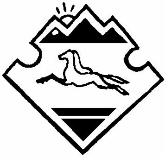   с.КырлыкРоссияАлтай РеспубликанынКан-Оозы аймактынКырлык jурттын муниципалтозолмозининадминистрациязы,Сартакпай ором 38, Кырлык jурт Алтай Республика, 649456Тел./факс 27-3-23/8-3884727323JАКААН